       25.11.2021r.Temat dnia: Światowy Dzień Pluszowego Misia„Jak się dzisiaj czujesz?” Pokaż kciukiem swoje odczucia:
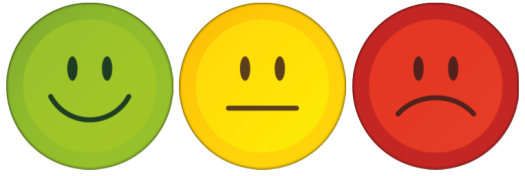 kciuk w górę – bardzo dobrzepoziomo – tak sobiekciuk w dół – źle„Legenda o Pluszowym Misiu”, „Misie w przyrodzie”, „Bajkowe Misie”. Posłuchaj legendy o tym skąd pochodzi święto Pluszowego Misia oraz gdzie w przyrodzie możemy spotkać niedźwiedzie oraz w jakich bajkach misie są głównymi bohaterami. https://youtu.be/pD-L_C0_ay8Jakiego niedźwiedzia możemy spotkać w Polsce?Jakie znacie jeszcze inne bajki, w których występują Misie?CIEKAWOSTKA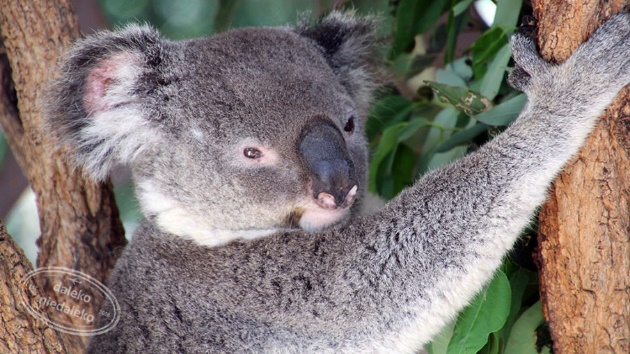 Koale to wcale nie są misie, choć często się tak o nich mówi. Wszystko dlatego, że wyglądają tak pociesznie, jak pluszowe misiowe przytulanki. Tak naprawdę jednak koale są torbaczami, czyli kuzynami kangurów, a z niedźwiedziami łączy je niewiele.„Złotowłosa i trzy misie” bajka dla dziecihttps://youtu.be/FsXHqwBfGtoPytania do filmu:- Dlaczego misie wyszły na spacer?- Kto przyszedł do chatki misiów? - Ile łóżek było w domku?- Co zrobiła złotowłosa?- Czego nie powinna była robić?Morał bajkiPamiętajcie dzieci, że nie można naruszać cudzej własności 
czy wkraczać nieproszonym do czyjegoś domu.Zabawa ruchowa do piosenki Gummy Bear.https://youtu.be/iKeatJK181QPraca plastyczna „Mój Miś” – wydzieranka z kolorowego papieru lub gazety. Szablon misia do druku lub można samodzielnie narysować na kartce dowolnego misia. Następnie dziecko drze kartki gazety na małe kawałeczki i przykleja na szablonie misia.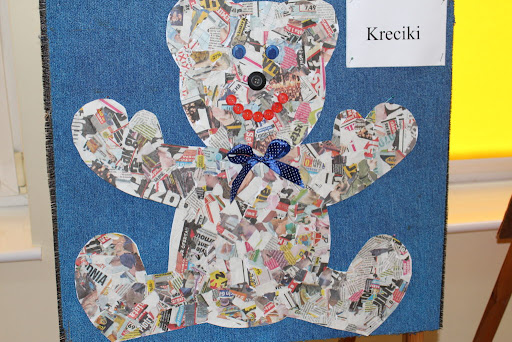  „Wyjadanie miodku” - określanie smaku.Zadanie polega na zjedzeniu miodu z talerzyka tylko za pomocą języka, bez pomocy rąk. Policz misie i wskaż prawidłową odpowiedź.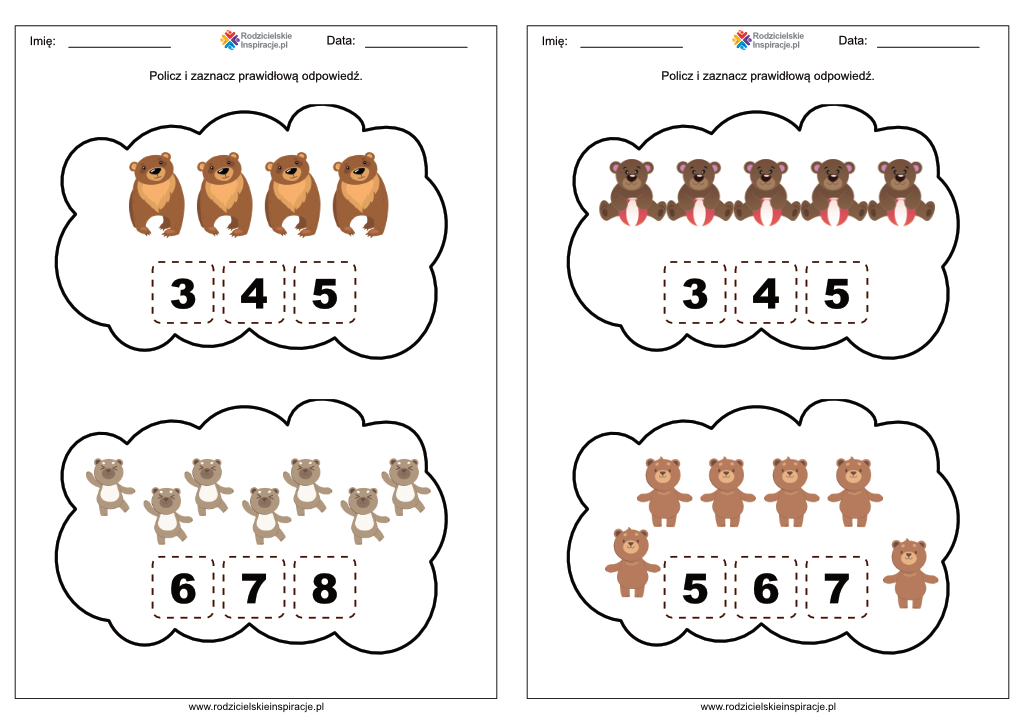 Ćwiczenia rozwijające orientację przestrzenną. Weź swojego Misia lub ulubioną zabawkę oraz taboret/ krzesło.- Połóż misia za krzesłem- Połóż misia przed krzesłem- Połóż misia z prawej strony krzesła- Połóż misia na krześle- Połóż misia z lewej strony krzesła- Połóż misia pod krzesłem- Zrób tak by miś był nad krzesłem- Weź misia na ręce, przytul go, powiedz misiowi coś miłego po cichu na ucho- Usiądź z misiem na podłodze obok krzesła- Posadź misia przed sobą- Posadź misia na przeciwko siebie- Posadź misia obok siebie- Podnieś misia do góry- Posadź misia między krzesłem a sobą- Poproś misia do tańca.„Taniec z misiami” do muzyki „Jadą jadą misie”.https://youtu.be/XRqkAePXbmcAktywności dla chętnych „Smaczne Misie”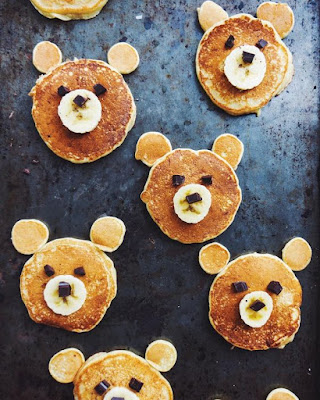 Pomóż Misiowi odnaleźć drogę.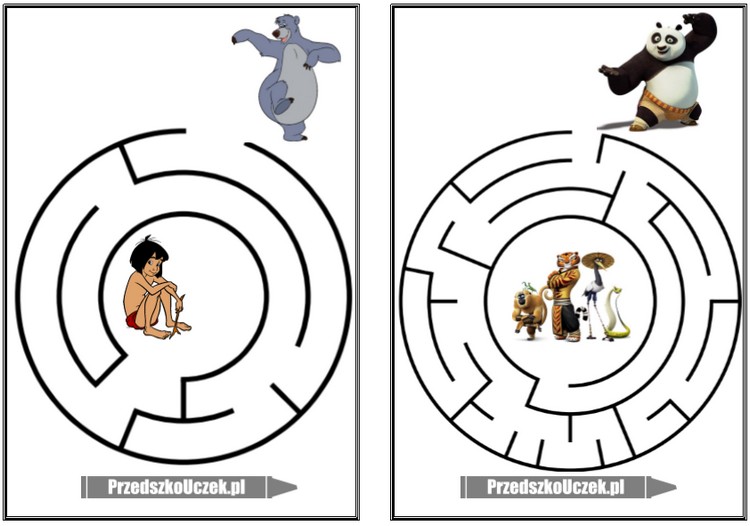 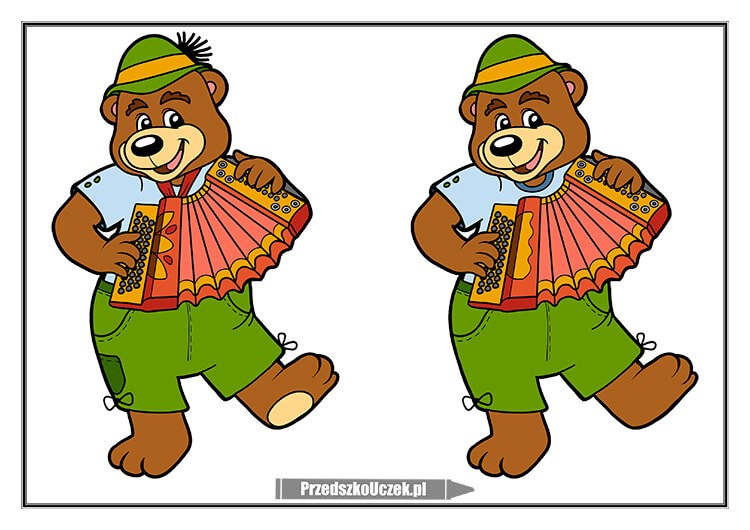 Znajdź 5 szczegółów.  Praca plastyczna Plastelinowy Miś	Zabawa ruchowa na „Niedźwiadek” - ilustrujemy piosenkę ruchem.https://youtu.be/JovYQa7IlKU				Jedna łapka, druga łapka,Ja jestem niedźwiadek.Trzecia łapka, czwarta łapka,a to jest mój zadek.Lubię miodzik, kocham miodzikpodbieram go pszczółkom.Jedną łapką, drugą łapką,albo ciągnę rurką.